У К Р А Ї Н АТеофіпольська районна радаХмельницької областісьоме скликанняР І Ш Е Н Н Я31 березня 2017 року № 22-10/2017Про передачу комунального майна	Розглянувши звернення відділу освіти Теофіпольської районної державної адміністрації, керуючись частиною 2 статті 43, частиною 4, 5 статті 60 Закону України „Про місцеве самоврядування в Україні”, районна рада ВИРІШИЛА:	1. Вилучити з господарського відання та передати з балансу комунального підприємства „Тепловик” на баланс відділу освіти  Теофіпольської районної державної адміністрації газовий водогрійний котел АТОН КОГВ - 96 потужністю 95 - 105 кВт, балансовою вартістю 9010,00грн., залишковою вартістю 3251,95грн., інвентарний номер 1010471, для Ординецької ЗОШ І-ІІІ ступенів.	2. Створити комісію з прийому - передачі комунального майна, згідно з додатком. 	3. Комісії здійснити передачу комунального майна та надати в районну раду акт прийому - передачі.4. Контроль за виконанням рішення покласти на постійну комісію районної ради з питань управління комунальною власністю, будівництва, житлово - комунального господарства та підприємництва (голова комісії Демчук В.В.).Голова районної ради				           	                      А. Петринюк                                                                                             ДОДАТОК                                                                                             до рішення районної ради31 березня 2017 року № 22-10/2017Склад комісії з прийому – передачі комунального майнаГолова комісії: Непотас Роман Григорович, заступник голови районної ради;	секретар комісії: Дідух Олег Анатолійович, бухгалтер служби фінансово - господарського обслуговування відділу освіти Теофіпольської районної державної адміністрації;члени комісії: Вісик Поліна Степанівна, начальник відділу комунальної власності виконавчого апарату районної ради;Дем’янов Віктор Іванович, директор комунального підприємства „Тепловик”;Мельник Майя Олександрівна, начальник відділу освіти Теофіпольської районної державної адміністрації;Рижак Галина Лук’янівна, головний бухгалтер комунального підприємства „Тепловик”.Начальник відділу комунальної власностівиконавчого апарату районної ради                                                    П. Вісик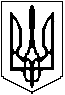 